FORMULARZ ZGŁOSZENIOWY DO KONKURSU KMO NA 26. PIKNIKU NAUKOWYMNazwa Klubu wraz z nazwą i adresem placówki, przy której działa klub: Imię nazwisko Opiekuna KMO:Nazwa Klubu wraz z nazwą i adresem placówki, przy której działa klub: Dane kontaktowe Opiekuna (mail i telefon)::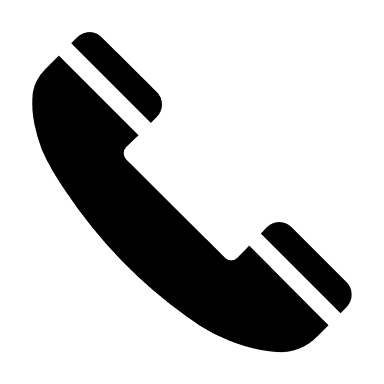 :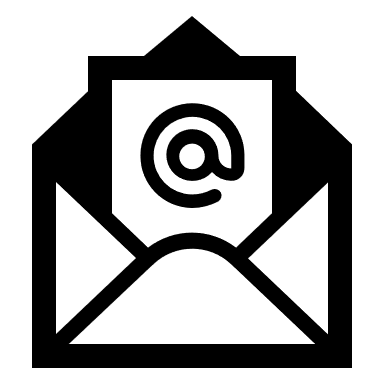 Podajcie imiona i nazwiska 4 klubowiczów/-ek, którzy będą przygotowywać Pokaz i przeprowadzą go na 26. Pikniku Naukowym.Podajcie imiona i nazwiska 4 klubowiczów/-ek, którzy będą przygotowywać Pokaz i przeprowadzą go na 26. Pikniku Naukowym.: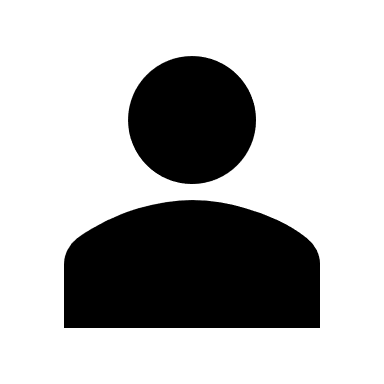 :::Jak długo pracujecie razem w Klubie? Jak długo pracujecie razem w Klubie? Jakie jest Wasze doświadczenie w prezentacjach na piknikach i festiwalach naukowych? Jeśli uczestniczyliście w Pikniku Naukowym PR i CNK, napiszcie o tym.Prosimy o opis max. 800 znaków.Jakie jest Wasze doświadczenie w prezentacjach na piknikach i festiwalach naukowych? Jeśli uczestniczyliście w Pikniku Naukowym PR i CNK, napiszcie o tym.Prosimy o opis max. 800 znaków.Jak myślicie, co powinno cechować dobry eksperyment piknikowy?Prosimy o opis max. 800 znaków.Jak myślicie, co powinno cechować dobry eksperyment piknikowy?Prosimy o opis max. 800 znaków.Podajcie przykład eksperymentu, jaki można zaprezentować na pikniku i uzasadnijcie czemu właśnie ten wybralibyście? Prosimy o opis max. 1000 znaków.Podajcie przykład eksperymentu, jaki można zaprezentować na pikniku i uzasadnijcie czemu właśnie ten wybralibyście? Prosimy o opis max. 1000 znaków.Podzielcie się pomysłem na doświadczenie związane z tegorocznym tematem Pikniku Naukowego „Rewolucje naukowe”. Prosimy o krótki opis max. 500 znaków.Podzielcie się pomysłem na doświadczenie związane z tegorocznym tematem Pikniku Naukowego „Rewolucje naukowe”. Prosimy o krótki opis max. 500 znaków.Jak możecie wykorzystać swój udział w Pikniku w dalszej pracy w Klubie?Prosimy o opis max. 800 znaków.Jak możecie wykorzystać swój udział w Pikniku w dalszej pracy w Klubie?Prosimy o opis max. 800 znaków.